Innkalling m/sakspapirer til rådsmøte nr. 2 2019Dato: 25.04.2019Tid: 10.00 – 16.00Sted: Utdanningsdirektoratet, Oslo.Innkalt Espen Lynghaug 							NHO Mat og Drikke	Gunnar Bakke 							NHO Mat og DrikkeCamilla Rambø 							NHO ReiselivAstri Sjåvik								KSEva Erichsen 								YSJens-Petter Hagen 							FellesforbundetMerete Helland 							NNNBjørn Johansen 							NNNHelga Hjeltnes 							UtdanningsforbundetTrond Urkegjerde 							UtdanningsforbundetEva Danielsen 							Skolenes LandsforbundTorbjørn Mjelstad 							KS Ingrid Berg 								KSEmil Røys Reite 							ElevorganisasjonenFra UtdanningsdirektoratetJo Ulrik Lien							     	AFO			Dagsorden rådsmøte1.2.2019 Godkjenning av innkalling og dagsorden2.2.1 2019 Andre innspillsrunde på læreplan Vg12.2.2 2019 Videre arbeid med læreplaner3.2.2019 Høring: nye læreplaner i grunnskolen og gjennomgående fag i videregående opplæring.  4.2.2019 Fordypningsområder Vg35.2.2019 Deltakelse i møte med Liedutvalget 09.05.2019 6.2.2019 Læremiddelutvikling i smale fagområder innenfor yrkesfaglige utdanningsprogram: Behovskartlegging for 20197.2.2019 Orienteringssaker 8.2.2019 Eventuelt1.2.2019	Godkjenning av innkalling og dagsordenForslag til vedtak:Innkalling og dagsorden godkjent2.2.1.2019	Andre innspillsrunde på læreplan Vg1Helga Hjeltnes orienterer om læreplanarbeidet på Vg1. Utdanningsdirektoratet ber om innspill til andre utkast til læreplan i Vg1 naturbruk. Faglig råd for restaurant- og matfag har tidligere gitt tilbakemeldinger på den innledende delen av læreplanen – Om faget – inkludert kjerneelementer:Faglig råd for restaurant- og matfag ønsker ikke å gå i detaljer på høringsutkastet, og vil kun gi noen korte overordnede innspill. Vedtak 2.1.1:Faglig råd for restaurant- og matfag har følgende innspill til høringsutkastet: Læreplanen bør i større grad avspeile bredden av fagene som inngår i utdanningsprogrammet. Det er viktig at læreplanen dekker varekjeden: «fra fjord og jord til bord».Språket bør gjøres mer tilgjengelig for foreldre og elever.Kunnskap om arbeidslivet kan gjerne presiseres ytterligere. Utdanningsdirektoratet ønsker nå innspill på kompetansemålene og innholdet i hele læreplanen.Lenke til andre utkast til læreplan i Vg1 restaurant- og matfag Fristen for å komme med innspill er 1. mai. Læreplanen i Vg1 restaurant- og matfag skal på en siste formell høring i perioden 1. juli til 1. november 2019Forslag til vedtak:Fagansvarlig lager et utkast til innspill basert på diskusjonen i rådet. 2.2.2.2019 Videre arbeid med læreplanerHelga Hjeltnes orienterer om arbeidet med nye læreplaner. Arbeidet med læreplaner på Vg2 og Vg3 startet i mars 2019. Det blir mulighet til å gi innspill i perioden 20. juni til 1. september 2019. I den forbindelse foreslår AU å avholde et ekstraordinært rådsmøte mandag den 26.august.I arbeidet med nye læreplaner har det kommet frem forslag til navneendringer som legges frem til diskusjon i rådet.  Forslag til vedtak: Faglig råd for restaurant- og matfag tar informasjonen til orientering. 3.2.19	Høring: nye læreplaner i grunnskolen og gjennomgående fag i videregående opplæring.  Utdanningsdirektoratet har lagt ut forslag til nye læreplaner i grunnskolen, gjennomgående fag i videregående samt noen programfag.I de nye læreplanene skal det innføres en utdanningsprogramspesifikk del i de yrkesfaglige læreplanene i fellesfagene matematikk og naturfag. Læreplan i matematikk og naturfag (Bla nedover til restaurant- og matfag)Lenke til matematikkLenke til naturfag I læreplanen engelsk og norsk er det utarbeidet en yrkesfagspesifikk del:EngelskNorsk Andre læreplaner som er av interesse for rådet er: Mat og helseArbeidslivsfagUtdanningsvalgFaglige råd oppfordres til å levere høringssvar. Høringsfristen er 18. juni 2019.Forslag til vedtak: Rådets innspill behandles i et utvidet AU-møte 23.mai. 4.2.2019 	Fordypningsområder Vg3Espen Lynghaug innleder saken. Direktoratet har besluttet å oppnevne en arbeidsgruppe bestående av representanter fra faglige råd som skal foreslå nasjonale prinsipper og rammer for fordypninger. Ny tilbudsstruktur og fagfornyelsen legges til grunn for arbeidet. Arbeidsgruppen har utarbeidet et saksfremlegg som de ber de faglige rådene behandle i sine respektive rådsmøter. Arbeidsgruppen ber om tilslutning til sitt forslag til retningslinjer. Saksfremlegget er ikke uttømmende i forhold til mandatet for arbeidet. Blant annet er det ikke beskrevet alternative modeller for fordypningsområder. Sekretariatet ber allikevel de faglige rådene komme med kommentarer til de prinsipper arbeidsgruppen har beskrevet. Frist for tilbakemelding 1. mai 2019. Forslag til vedtak: Faglig råd for restaurant- og matfag slutter seg til notatet og anbefaler arbeidsgruppens forslag til retningslinjer.5.2.2019 	Deltakelse i møte med Liedutvalget 09.05.2019 Liedutvalget leverte høsten 2018 sin delinnstilling 2018:15 Kvalifisert, forberedt og motivert, der utvalget peker på styrker og svakheter ved dagens videregående opplæring. I desember 2019 kommer utvalgets hovedinnstilling, der utvalget skal vurdere og foreslå nye modeller for videregående opplæring for unge og voksne. Det arrangeres et møte mellom faglige råd og Lied-utvalget torsdag 9. mai 2019. I tillegg til Helga Hjeltnes er det åpent for at to flere rådsmedlemmer melder seg på. Rådet bes om å lese vedlagt saksdokument og komme med innspill og saker som bør legges frem for Lied-utvalget. Forslag til vedtak: Fagansvarlig noterer rådets innspill til Lied-utvalget.6.2.2019	Læremiddelutvikling i smale fagområder innenfor yrkesfaglige utdanningsprogram: Behovskartlegging for 2019Utdanningsdirektoratet lyser årlig ut tilskudd til utvikling av læremidler innen fire kategorier: smale fagområder, særskilt tilrettelagte læremidler, læremidler for minoritetsspråklige elever og universell utforming av læremidler innenfor alle fag og trinn. I forkant av utlysningen for 2018 for tilskuddsordningen innen smale fagområder ble det gjennomført en enkel behovskartlegging, blant annet i samarbeid med de faglige rådene, se oppsummering fra denne i sakspapirene.AU foreslår at tidligere innspill fra 2017 sendes på nytt til Utdanningsdirektoratet. Forslag til vedtak:Det er behov for utvikling av digitale læremidler (videofilmer) innenfor baker og konditor.De digitale læremidlene bør omhandle sentrale fagemner som uansett vil være aktuelle å ha med i læreplanen når ny tilbudsstruktur er på plass. Materiell som har til hensikt å vise grunnleggende teknikker vil være aktuelt uavhengig av endringene på Vg2.7.2.2019	OrienteringssakerArbeidsseminar med AU og Udir 26-27. februarFylkesbesøkStatistikk og flytskjema8.2.2019	EventueltVår saksbehandler: Jo Ulrik LienVår saksbehandler: Jo Ulrik LienVår saksbehandler: Jo Ulrik LienVår dato:15.04.2019Vår referanse: 2019/0090Vår dato:15.04.2019Vår referanse: 2019/0090Deres dato:Deres referanse: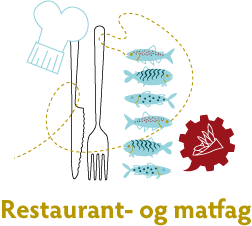 